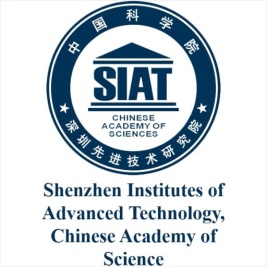 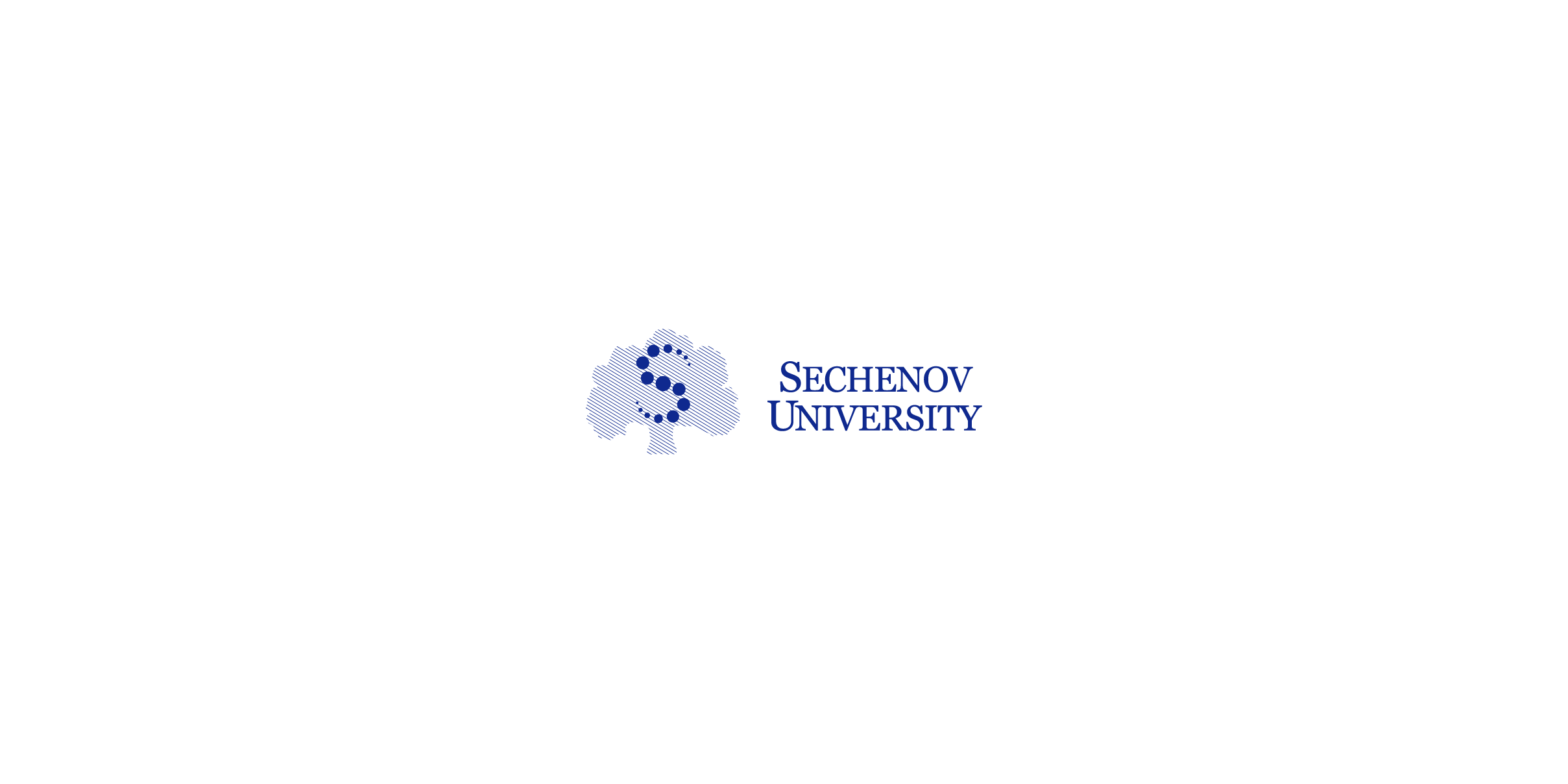 Russian-Chinese school on biomedical engineering and mathematical modeling12.01: arrival and accommodation
13.01: cultural program

14.01:
  9.30-13.00 Lin Wang , Sport Biomechanics
13.00-14.00 Lunch
14.00-17.00 Igor Konshin, Introduction to  supercomputing

15.01:
10.00-13.00 Anatoly Shipilov, Practical training in sport biomechanics (http://cstsk.ru/)
13.00-14.30 Transfer and Lunch 
14.30-17.30 Alexander Danilov, Introduction to personalized mathematical modeling

16.01:
10.00-13.00 Svetlana Kotova, Measurement of nanomechanical properties of soft tissues and cells
13.00-14.00 Lunch
14.00-17.30 Lin Wang, Sport Biomechanics

17.01:
10.00-13.00 Anatoly Shipilov, Practical training in sport biomechanics (http://cstsk.ru/)
13.00-14.30 Transfer and Lunch 
14.30-17.30 Igor Konshin, Introduction to  supercomputing

18.01:
10.00-13.00 Victoria Salamatova, Hyperelasticity and biomechanics
13.00-14.00 Lunch
14.00-17.00 Igor Konshin, Introduction to  supercomputing

19.01: Cultural program
20.01: Departure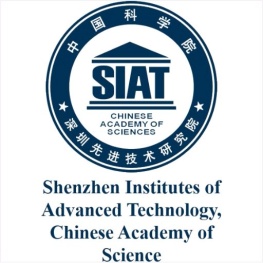 Russian-Chinese school on biomedical engineering and mathematical modeling12.01: arrival and accommodation
13.01: cultural program

14.01:
  9.30-13.00 Lin Wang , Sport Biomechanics
13.00-14.00 Lunch
14.00-17.00 Igor Konshin, Introduction to  supercomputing

15.01:
10.00-13.00 Anatoly Shipilov, Practical training in sport biomechanics (http://cstsk.ru/)
13.00-14.30 Transfer and Lunch
14.30-17.30 Alexander Danilov, Introduction to personalized mathematical modeling

16.01:
10.00-13.00 Svetlana Kotova, Measurement of nanomechanical properties of soft tissues and cells
13.00-14.00 Lunch
14.00-17.30 Lin Wang, Sport Biomechanics

17.01:
10.00-13.00 Anatoly Shipilov, Practical training in sport biomechanics (http://cstsk.ru/)
13.00-14.30 Transfer and Lunch
14.30-17.30 Igor Konshin, Introduction to  supercomputing

18.01:
10.00-13.00 Victoria Salamatova, Hyperelasticity and biomechanics
13.00-14.00 Lunch
14.00-17.00 Igor Konshin, Introduction to  supercomputing

19.01: Cultural program
20.01: Departure